LOB-Eindverslag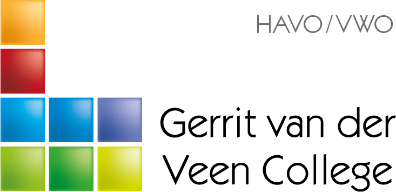 Naam:							Mentor:Klas:							Ingeleverd op:							Profiel:						Beoordeling:Emailadres:	Vervolgopleiding of beroep:1. Na het examen ga ik (graag aankruisen):	0 verder studeren (ga verder met vraag 2)	0 werken of iets anders doen (ga verder met vraag 4)	0 ik heb nog geen flauw idee, ik aarzel tussen ____________________________             ________________________________________________________________2. Indien je verder gaat studeren, vul dan de volgende gegevens in:	Opleiding op:		mbo – hbo – universitair niveau	Naam opleiding:	Naam onderwijsinstelling:	Plaats onderwijsinstelling:3. Indien ik niet word toegelaten tot de studie van mijn keuze dan:	0 Dit is niet van toepassing.	0 Ga ik een andere studie doen, namelijk:	Naam opleiding:	Naam onderwijsinstelling:	Plaats onderwijsinstelling:	0 Ga ik volgend jaar wat anders doen, namelijk:	   (als je dit hebt aange]kruist, ga dan verder naar vraag 4, anders naar vraag 5)4. Indien je een jaar iets anders gaat doen, vul dan de volgende gegevens in:    Ik ga:	____________________________________________________________    Reden:      ____________________________________________________________    Na dat jaar ga ik alsnog studeren:       nee/ ja, namelijk ______________________________________________________    Zo nee, dan weet ik al wat ik ga doen:       Nee/ ja, namelijk: ______________________________________________________5. Als ik niet slaag voor mijn examen, ga ik waarschijnlijk:    0 Het examenjaar opnieuw doen op deze school/ op een andere school, namelijk ____       ___________________________________________________________________    0 Iets anders doen, namelijk: _____________________________________________Voorbereiding op je keuze:6. Van welke van de volgende zaken heb je gebruik gemaakt om tot een keuze       te komen?   0 gesprek decaan					0 Qompas StudieKeuzeTest   0 gesprek mentor					0 Voorlichtingsavonden Inholland   0 gesprekken vakdocenten			0 Websites hbo of wo   0 Open Dagen					0 Qompas Studeren   0 Meeloopdagen  					0 ______________________________7. Ik heb de volgende Open Dagen/Meeloopdagen bezocht:    Plaats:						Studie:8. Heb je behoefte aan een eindgesprek met de decaan?    ja/ nee9. Mag het GVC je in de toekomst eventueel benaderen met vragen over je      opleiding of beroep? 								  ja/ neeMet dank voor je medewerking!Je zit in het examenjaar, een belangrijk jaar. Je sluit namelijk iets af en je begint straks aan iets nieuws. Graag wil ik van je weten wat je hierna gaat doen en waarom je die keuze hebt gemaakt en hoe je tot die keuze bent gekomen. Daarom maak je het eindverslag LOB waarmee je het LOB-programma op het GVC afsluit. In dit verslag verwerk je onderstaande punten. Dit verslag lever je zo spoedig mogelijk in, uiterlijk in de eerste week na de voorjaarsvakantie bij je mentor.